АКЦИНЕРНОЕ ОБЩЕСТВО «УПРАВЛЯЮЩАЯ КОМПАНИЯ ИНДУСТРИАЛЬНЫЙ ПАРК «САБА»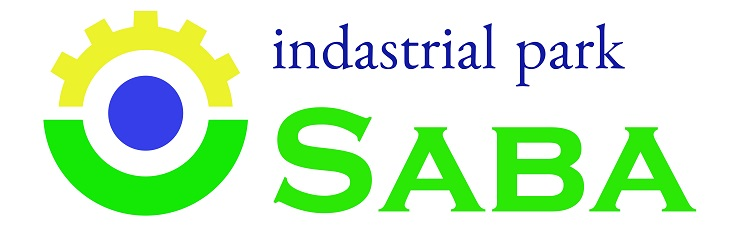 ПРЕДЛОЖЕНИЕ О СОТРУДНИЧЕСТВЕАО «Управляющая компания Индустриальный парк «Саба» Сабинского муниципального района Республики Татарстан гарантирует резиденту создание оптимальных условий для успешного ведения бизнеса: оперативное решение вопросов, прозрачность процессов и открытый диалог.Характеристика индустриального парка:Управляющая компания: АО «УК Индустриальный парк «Саба».Инициатор проекта и собственник земельного участка: Сабинский муниципальный район РТ.Площадь земельного участка: Общая 60,7 га., 1 очередь-50,7 га.Количество потенциальных резидентов: 22, из которых 12 имеются.Категория земель: промышленная деятельностьПредлагаем ВАМ следующие условия для ведения финансово-хозяйственной деятельности на территории индустриального парка «Саба»:Мощности:На территории действуют отдельные тарифы, льготы и субсидии:Базовые ставки на оказываемые услуги: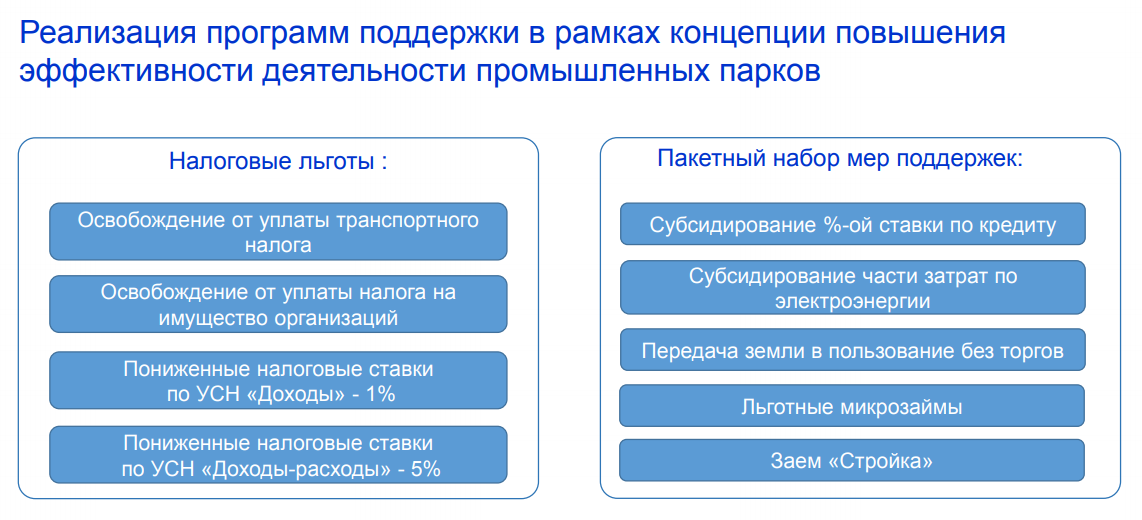 Управляющая компания обеспечивает комплексное развитие с учетом рационального использования потенциала территории: • Логистические услуги• Подбор персонала • Сервисные/инженерные услуги • Охранные услуги• Юридические услуги • Консалтинговые услуги• Уборка территории, вывоз мусораТрудовые ресурсы для ведения производственной деятельности:•ВУЗы и СУЗы г.Казани, уроженцы Сабинского района;•Сабинский Аграрный колледж.•Имеется возможность предоставления арендное жилье для специалистов и работников.пример:   С НАДЕЖДОЙ НА ВЗАИМОВЫГОДНОЕ СОТРУДНИЧЕСТВО№п/пВидРазмер1ЭлектроэнергияДо 4,5 МВт2Газоснабжение2,2тыс. м3/час3Водоснабжение и водоотведение1437 м3/сутки4Интернет-связь Оптико-волоконная связь6Асфальта-бетонная дорожная сеть2253м.7Коммуникации и видеонаблюдениедаНаименованиеУсловия Индустриального парка «Саба»Для сравнения др. площадкиАренда производственного помещенияот150 руб. в месяц за 1 кв.м. (В зависимости от объема производительности, вида деятельности и численности рабочих.250-500 руб. в месяц за 1 кв.м. Арендная плата за земельный участок. Аренда на 3 года (выкуп).0 руб. От 30 руб 1 кв. м. (через открытый аукцион).Плата за техническое присоединение: 1.газоснабжение 2.электроэнергия 3.водоснабжение 4.водоотведение1.Бесплатно2.Бесплатно3.Бесплатно4.Бесплатно1. от 50000 руб.2. От 14500 руб. за 1 кВт.3. от 1300 руб. 4. от 1200 руб.Средняя заработная плата рабочих.От 20 тыс. руб. (250 долл. США)г. Казань. от 45 тыс. руб.Выкуп земельного участка 100%100%Налог на землю после выкупа земельного участка.0,05% от кадастровой стоимости земельного участка.0,05% от кадастровой стоимости земельного участка.Электроэнергии, в т.ч. освещение5-5,50 руб./кВтч8,1 руб. /кВтчСубсидирование процентной ставки по кредитуЛьготное финансирование на строительство и закупку оборудования;Коммерческая ставка банкаНаименованиеСтоимостьВывоз отходов (ТБО)439 руб. 1м3.Вывоз снега616,75 руб. за 1 рейс (7-8 м3). Очистка снега1600 руб. за 1 час. услуга погрузчика. Услуги охраны (КПП)10 000 руб. в месяц.Освещение территорииПо факту потребления (примерно 1500 руб. в месяц.)Отопление производственного помещенияПо факту потребления.Освещение производственного помещения По факту потребления.Наименование Площадь Индустриальный парк «Саба»Вне территории паркаАренда земельного участка в год1га0 руб284700 руб.Выкуп земельного участка1га550000,00 руб.11000000 руб.